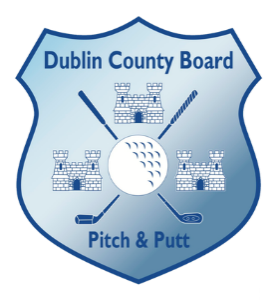 Dublin Leagues - Gents Intermediate SouthRegarding any queries, please contact Mark Millar on 085-8190589.Date Group FixturesResults4th MayGlenville v Old CountyLongmeadows v CPM11th MayOld County v LongmeadowsCPM v Glenville18th MayCPM v Old CountyGlenville v Longmeadows25th MayOld County v GlenvilleCPM v Longmeadows1st JuneLongmeadows v Old CountyGlenville v CPM8th JuneOld County v CPMLongmeadows v GlenvilleDateSemi-FinalsResults15th JuneWinner Inter North v Runner up Inter SouthWinner Inter South v Runner up Inter North22nd JuneRunner up Inter South v Winner Inter NorthRunner up Inter North v Winner Inter SouthDateFinal29th June Winner SF1 v Winner SF2